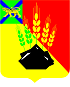 		 ДУМАМИХАЙЛОВСКОГО МУНИЦИПАЛЬНОГО	РАЙОНА		РЕШЕНИЕ		с. МихайловкаОб утверждении  Положения об установлении оплаты труда лицу, замещающему муниципальную должность и осуществляющему  свои полномочия на постоянной основе в органах местного самоуправления Михайловского муниципального района                                                                Принято Думой Михайловского	                                                      муниципального района                                                               от 17.12.2015г. № 35В соответствии с Бюджетным кодексом Российской Федерации, Федеральным законом  06.10.2003 г.  № 131-ФЗ «Об общих принципах организации местного самоуправления в Российской Федерации», Трудовым кодексом Российской Федерации,  руководствуясь Уставом Михайловского муниципального района      1. Утвердить «Положение об установлении оплаты труда  лицу, замещающему  муниципальную должность и осуществляющему свои полномочия на постоянной основе в органах местного самоуправления Михайловского муниципального района» (далее – Положение)2. Признать утратившими силу с 01января 2016 года:      1) Решение Думы Михайловского муниципального района от  28.06.2007г. № 342 «Об утверждении Положения о порядке установления размеров денежного содержания председателя Думы Михайловского района, главы Михайловского муниципального района и лиц, замещающих муниципальные должности муниципальной службы в органах местного самоуправления, работников муниципальных предприятий и учреждений Михайловского муниципального района»     2)   Решение Думы Михайловского муниципального района от  29.05.2008г. № 450 «О внесении изменений в Решение  Думы Михайловского муниципального района от  28.06.2007г. № 342 «Об утверждении Положения о порядке установления размеров денежного содержания председателя Думы Михайловского района, главы Михайловского муниципального района и лиц, замещающих муниципальные должности муниципальной службы в органах местного самоуправления, работников муниципальных предприятий и учреждений Михайловского муниципального района»     3)   Решение Думы Михайловского муниципального района от  24.03.2011г. № 140 «О внесении изменений в Решение  Думы Михайловского муниципального района от  28.06.2007г. № 342 «Об утверждении Положения о порядке установления размеров денежного содержания председателя Думы Михайловского района, главы Михайловского муниципального района и лиц, замещающих муниципальные должности муниципальной службы в органах местного самоуправления, работников муниципальных предприятий и учреждений Михайловского муниципального района»     4)   Решение Думы Михайловского муниципального района от  28.03.2013г. № 405 «О внесении изменений в Решение  Думы Михайловского муниципального района от  28.06.2007г. № 342 «Об утверждении Положения о порядке установления размеров денежного содержания председателя Думы Михайловского района, главы Михайловского муниципального района и лиц, замещающих муниципальные должности муниципальной службы в органах местного самоуправления, работников муниципальных предприятий и учреждений Михайловского муниципального района»    5)   Решение Думы Михайловского муниципального района от  26.03.2015г. № 647 «О внесении изменений в Решение  Думы Михайловского муниципального района от  28.06.2007г. № 342 «Об утверждении Положения о порядке установления размеров денежного содержания председателя Думы Михайловского района, главы Михайловского муниципального района и лиц, замещающих муниципальные должности муниципальной службы в органах местного самоуправления, работников муниципальных предприятий и учреждений Михайловского муниципального района»3. Настоящее решение вступает в силу со дня опубликования, и распространяет свои действия на правоотношения с 01 января 2016 года.И.о. главы Михайловского муниципального  района -	             главы администрации района                                                      В.В. Архиповс. Михайловка№ 35-НПА23.12.2015                              Утверждено                                                   решением Думы Михайловского	муниципального района 	от 17.12. 2015г. № 35Положениеоб установлении оплаты труда  лицу, замещающему  муниципальную должность и осуществляющему  свои полномочия на постоянной основе в органах местного самоуправления Михайловского муниципального района	Настоящее Положение  устанавливает размеры и условия оплаты труда лицам, замещающим муниципальные должности и осуществляющим свои полномочия на постоянной основе в органах местного самоуправления Михайловского муниципального района (далее – лицам, замещающим муниципальные должности)	1. Общие принципы оплаты труда1.1. Оплата труда лицам, замещающим муниципальные должности (председателя Думы Михайловского муниципального района, главы Михайловского муниципального района, заместителя председателя Думы Михайловского муниципального района), осуществляющих свои полномочия на постоянной основе, производится в виде денежного содержания, которое состоит из ежемесячного денежного вознаграждения, устанавливаемого в соответствии с Приложением к настоящему Положению, и из ежемесячных и иных дополнительных выплат.1.2. К ежемесячным и иным дополнительным выплатам относятся:1) ежемесячное денежное поощрение;2) единовременная денежная выплата при предоставлении ежегодного оплачиваемого отпуска;3) ежемесячная процентная надбавка к денежному вознаграждению за работу со сведениями, составляющими государственную тайну (в зависимости от степени секретности доступа)1.3.  Размер ежемесячного денежного вознаграждения председателя Думы Михайловского муниципального района, главы Михайловского муниципального района,  заместителя председателя Думы Михайловского муниципального района, осуществляющим свои полномочия на постоянной основе, индексируется  при индексации размеров должностных окладов муниципальных служащих, замещающих муниципальные должности в органах местного самоуправления Михайловского муниципального района.  2. Порядок формирования фонда оплаты труда2.1. Фонд оплаты труда председателя Думы Михайловского муниципального района, главы Михайловского муниципального района включает в себя средства на осуществление следующих видов выплат:1) ежемесячного денежного вознаграждения, установленного согласно  приложения к настоящему Положению;2) ежемесячного денежного поощрения в размере 0,92 ежемесячного денежного вознаграждения;3) ежемесячной процентной надбавки к денежному вознаграждению за работу со сведениями, составляющими государственную тайну в размере, установленном действующим законодательством;4) единовременная денежная выплата при предоставлении ежегодного оплачиваемого отпуска не более двух ежемесячных  денежных вознаграждений;5) районного коэффициента и процентной надбавки к заработной плате за работу в южных районах Дальнего Востока2.2. Фонд оплаты труда заместителя председателя Думы Михайловского муниципального района, осуществляющим свои полномочия на постоянной основе, включает в себя средства на осуществление видов выплат, указанных в п. 2.1. и составляет 90 процентов от ежемесячного денежного вознаграждения, устанавливаемого председателю Думы Михайловского муниципального района и главе Михайловского муниципального района.3. Порядок выплаты денежного содержания3.1. Ежемесячное денежное содержание выплачивается председателю Думы Михайловского муниципального района, главе Михайловского муниципального района, заместителю председателя Думы Михайловского муниципального района, осуществляющим свои полномочия на постоянной основе, не реже чем каждые полмесяца: 15 числа месяца, следующего за месяцем начисления денежного содержания, и 30 числа –за первую половину  текущего месяца.3.2. Единовременная денежная выплата при предоставлении ежегодного оплачиваемого отпуска(далее – единовременная выплата)  выплачивается председателю Думы Михайловского муниципального района, главе Михайловского муниципального района, заместителю председателя Думы Михайловского муниципального района, осуществляющим свои полномочия на постоянной основе,  один раз в год одновременно с получением расчета за отпуск.3.3. В случае, если в течение календарного года председателем Думы Михайловского муниципального района, главой Михайловского муниципального района, заместителем председателя Думы Михайловского муниципального района, осуществляющими свои полномочия на постоянной основе, не был использован очередной оплачиваемый отпуск, единовременная выплата не выплачивается.3.4. Единовременная выплата не выплачивается председателю Думы Михайловского муниципального района, главе Михайловского муниципального района, заместителю председателя Думы Михайловского муниципального района, осуществляющими свои полномочия на постоянной основе, при досрочном прекращении полномочий Думы Михайловского муниципального района или полномочий главы Михайловского муниципального района.Приложениек Положению об установления оплаты труда лицу, замещающему  муниципальную должности осуществляющему  свои полномочия на постоянной основе в органах местного самоуправления Михайловского  муниципального района»РАЗМЕРЕЖЕМЕСЯЧНОГО ДЕНЕЖНОГО ВОЗНАГРАЖДЕНИЯПРЕДСЕДАТЕЛЯ ДУМЫ МИХАЙЛОВСКОГО  МУНИЦИПАЛЬНОГО РАЙОНАИ ГЛАВЫ МИХАЙЛОВСКОГО МУНИЦИПАЛЬНОГО РАЙОНА	(руб.)Наименование должностиРазмер вознагражденияГлава Михайловского муниципального района32694Председатель Думы Михайловского муниципального района32694